Муниципальное бюджетное образовательное учреждение«Чернухинская средняя общеобразовательная школа»Игра «Знаешь ли ты Конституцию?»12 декабря 2013 г.«Всякая всячина». Каждой команде необходимо за 1 минуту ответить на большее количество вопрососв по теме «Конституция». Если команда не знает ответа на тот или иной вопрос, то говорит «дальше». В какой стране была принята первая в мире Конституция? Сколько глав в новой Конституции РФ? Кто является главой государства в РФ? Как называется парламент РФ? Первый президент России? День Конституции РФ? По конституции Россия – это демократическое…На сколько лет избирают Президента РФ?Что такое импичмент? На сколько лет могут избирать Госдуму? Какой суд рассматривает экономические споры между организациями? Сколько судей в Конституционном суде? Источник власти по Конституции РФ? Государственный язык РФ? Сколько депутатов в Госдуме? Сколько субъектов по Конституции РФКогда была принята нынешняя Конституция РФ? Кто является Главой правительства по Конституции РФ? Назовите верхнюю и нижнюю палату Федерального собрания? Кто может быть Президентом РФ? Что такое инаугурация? С какого возраста можно участвовать на выборах? Как называют всенародное голосование?Кто является гарантом Конституции РФ?Конкурс «Заполни схему»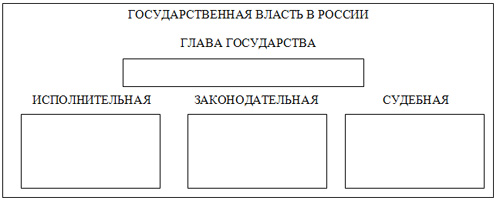 Кто есть кто?Конкурс: Рабочий день ПрезидентаКонкурс: Союз нерушимыйКонкурс: Язык закона.Конкурс «Угадай цифру»1993, 25, 18, 83, 137, 5, 450, 21, 186, 19Ответы:1993 – год принятия действующей конституции25 – возраст, с которого можно стать судьей18 – возраст, с которого становятся полностью дееспособным; с которого можно голосовать83 – субъекта в РФ137 – статей в действующей конституции5 – на этот срок избирается Государственная дума450 – количество депутатов ГД21 – возраст, с которого можно избираться в депутаты ГД186 – членов Совета Федерации19 – число судей Конституционного судаКонкурс: Язык закона.Конкурс «Союз нерушимый…»Рабочий день Президента.«Всякая всячина». В какой стране была принята первая в мире Конституция?  (США)Сколько глав в новой Конституции РФ? 	(2)Кто является главой государства в РФ? 	(президент)Как называется парламент РФ? 		(Федеральное собрание)Первый президент России? 			(Ельцин Б.Н.)День Конституции РФ? 			(12 декабря)По конституции Россия – это демократическое…(федеративное правовое государство с республиканской формой правления)На сколько лет избирают Президента РФ?	(6 лет)Что такое импичмент? 			(выражение недоверия президенту)На сколько лет могут избирать Госдуму? 	(5 лет)Какой суд рассматривает экономические споры между организациями? (арбитражный)Сколько судей в Конституционном суде? 	(19)Источник власти по Конституции РФ? 	(народ)Государственный язык РФ? 			(русский)Сколько депутатов в Госдуме? 		(450)Сколько субъектов по Конституции РФ	(83)Когда была принята нынешняя Конституция РФ? (12 декабря 1993 г.)Кто является Главой правительства по Конституции РФ? (Председатель правительстваНазовите верхнюю и нижнюю палату Федерального собрания? (верхняя – Совет Федерации, нижняя – Государственная дума)Кто может быть Президентом РФ? 		(гражданин РФ, постоянно проживающий на ее территории не менее 10 лет и не моложе 35 лет)Что такое инаугурация? 			(вступление президента в должность)С какого возраста можно участвовать на выборах? 	(18 лет)Как называют всенародное голосование?		(референдум)Кто является гарантом Конституции РФ?		(президент)Кто есть кто?Игра «Знаешь ли ты Конституцию?»МАРШРУТНЫЙ   ЛИСТКоманда ______ классаСпикер Государственной ДумыСпикер Совета ФедерацииПредседатель Правительства РФМинистр образования РФГубернатор Нижегородской областиГлава местного самоуправления Арзамасского районаГлава Чернухинской сельской администрацииВремяДействия ПрезидентаДа или нет6 часовПрезидент на ногах. После зарядки и завтрака звонит министру обороны и приказывает ему прислать за ним машину7 часовВ своём кабинете подписывает распоряжение о назначении одного из генералов командующим Военно-воздушными силами страны7.30Объявляет об отставке Правительства8 часовНа заседании Государственной Думы представляет кандидатуру на должность Председателя Центрального банка.8.30Подписывает распоряжение о назначении Генерального Прокурора.9 часовПодписывает Указ о награждении группы милиционеров орденами и медалями10 часовПодписывает договор о торговле России и Канады11 часовОбъявляет амнистию12 часовРаботает над проектом Государственного бюджета13 часовОбедает и отдыхает-15 часовВводит чрезвычайное положение в Москве в связи с забастовкой водителей троллейбусов16 часовЗвонит министру обороны, приказывает прислать машину, едет на завод, который не выполнил план. Разобравшись, увольняет директора.17 часовНазначает нового Председателя Правительства с согласия Государственной думы18 часовПринимает верительные грамоты иностранных пословМожет ли Нижегородская областьДа или нетВыпускать свои деньги?Сформировать свою армию?Может ли Министерство образования Нижегородской области ввести новые предметы в школе в дополнение к федеральной системе школьного образования?Заключить внешнеторговый договор с Финляндией?Установить свою таможню на границе с Кировской областью?Сформировать своё Правительство области?ВопросВопросОтвет1.Торжественное вступление к тексту Конституции  -1.Торжественное вступление к тексту Конституции  -2. Выражение недоверия Президенту со стороны парламента2. Выражение недоверия Президенту со стороны парламента3. Всенародное голосование3. Всенародное голосование4.  Форма национально-территориального устройства, союз государств                                          4.  Форма национально-территориального устройства, союз государств                                          5. Многообразие, множественность                  5. Многообразие, множественность                  6. Независимость, самостоятельность    6. Независимость, самостоятельность    импичментсуверенитетплюрализмфедерацияреферендумпреамбулаВопросОтвет1.Торжественное вступление к тексту Конституции  -Преамбула2. Выражение недоверия Президенту со стороны парламентаимпичмент3. Всенародное голосованиереферендум4.  Форма национально-территориального устройства, союз государств                                          федерация5. Многообразие, множественность                  плюрализм6. Независимость, самостоятельность    суверенитетМожет ли Нижегородская  область…Да или нетВыпускать свои деньгиНетСформировать свою армиюНетможет ли Министерство образования Нижегородской области ввести новые предметы в школе в дополнение к федеральной системе школьного образования?;Дазаключить внешнеторговый договор с Финляндией?Нетустановить свою таможню на границе с Кировской областью?Нетсформировать своё Правительство?ДаВремяДействия ПрезидентаДа или нет6 часовПрезидент на ногах. После зарядки и завтрака звонит министру обороны и приказывает ему прислать за ним машинунет7 часовВ своём кабинете подписывает распоряжение о назначении одного из генералов командующим Военно-воздушными силами страныДа7.30Объявляет об отставке ПравительстваДа8 часовНа заседании Государственной Думы представляет кандидатуру на должность Председателя Центрального банка.Да8.30Подписывает распоряжение о назначении Генерального Прокурора.Нет9 часовПодписывает Указ о награждении группы милиционеров орденами и медалямиДа10 часовПодписывает договор о торговле России и КанадыДа11 часовОбъявляет амнистиюНет12 часовРаботает над проектом Государственного бюджетаНет13 часовОбедает и отдыхает-15 часовВводит чрезвычайное положение в Москве в связи с забастовкой водителей троллейбусовНет16 часовЗвонит министру обороны, приказывает прислать машину, едет на завод, который не выполнил план. Разобравшись, увольняет директора.Нет17 часовНазначает нового Председателя Правительства с согласия Государственной думыДа18 часовПринимает верительные грамоты иностранных пословДаСпикер Государственной ДумыСергей НарышкинСпикер Совета ФедерацииВалентина МатвиенкоПредседатель Правительства РФДмитрий МедведевМинистр образования РФДмитрий ЛивановГубернатор Нижегородской областиВалерий ШанцевГлава местного самоуправления Арзамасского районаМихаил РыбинГлава Чернухинской сельской администрацииМарина Белякова№ п/пСтанцияБаллы1Всякая всячина2Рабочий день президента3Язык закона4Союз нерушимый5Кто есть кто?6Управление Российской Федерацией7Угадай цифру8Сказка ложь – да в ней намек…ИТОГО:ИТОГО: